Rovesnícke učenie podľa programu Zippyho kamaráti v ŠKDRiešenie konfliktov - ŠikanovanieV tejto lekcii starší žiaci rozprávali mladším o tom, čo sa deje, keď sa nám niekto vyhráža, alebo nám ubližuje. Vysvetlili, čo znamená slovo šikanovanie. V úvode si pomohli prečítaním príbehu o Sandy, ktorá zažila šikanovanie. Rozprávali spolužiakom o tom, že podobne ako v príbehu, keď nás niekto šikanuje, pýtame sa sami seba, či sme urobili niečo zlé. Môžeme sa cítiť previnilo, alebo si myslieť, že je to naša chyba, preto sa neodvážime o tom hovoriť a poprosiť o pomoc. Môžeme si taktiež myslieť, že budeme potrestaní, alebo že ten, kto nás šikanuje sa už s nami nebude kamarátiť, ak o tom niekomu povieme. Zdôraznili sme si, že všetky pocity, ktoré zažívame sú normálne. V príbehu sa deti presvedčili, že nie je dobrý nápad nič nerobiť a spoločne hľadali rôzne cesty ako získať pomoc. Vyvodili sme si pravidlá o šikanovaní, ktoré sme si umiestnili aj na nástenku:Nemáme právo nikoho šikanovaťAk sme šikanovaní, môžeme požiadať o pomoc niekoho, komu dôverujeme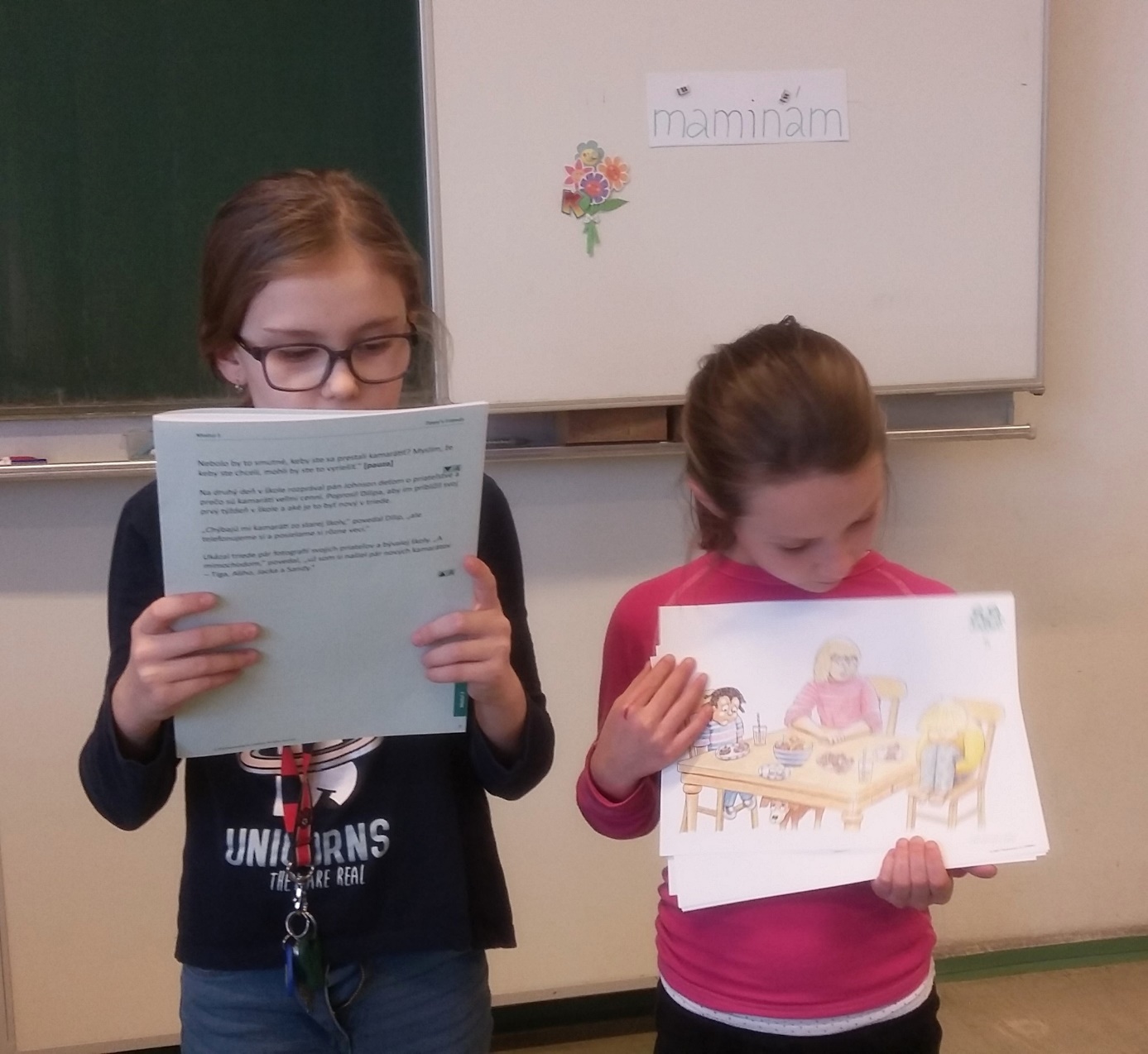 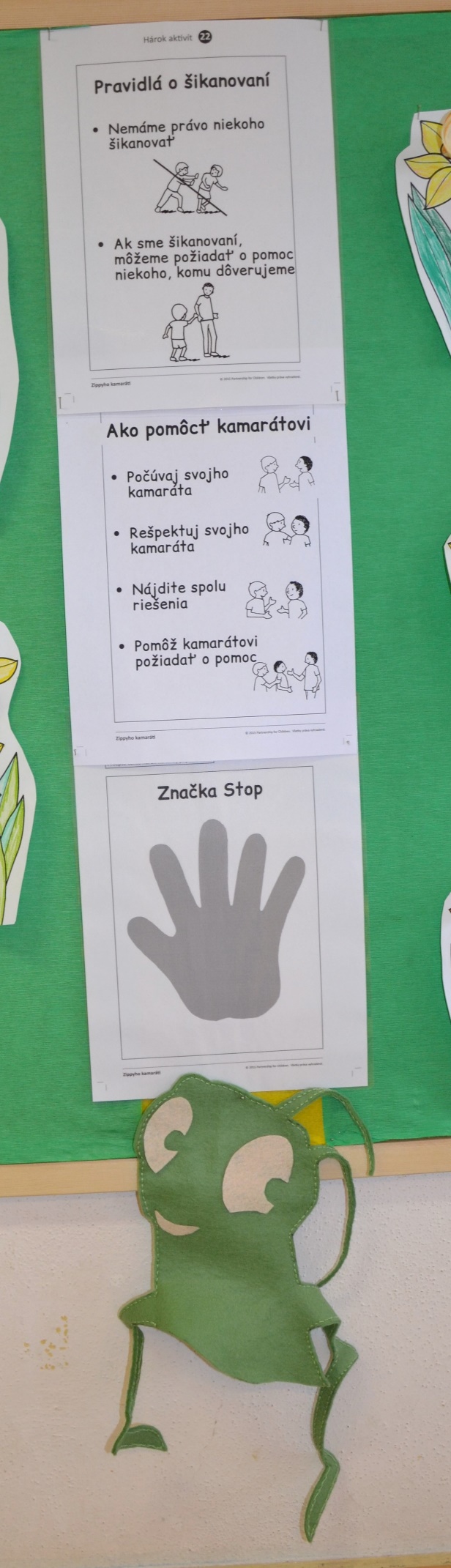 